Pm 3 Het verlaagde plafond wordt uitgevoerd met zelfdragende metalen PM3-panelen van PLAFOMETAL. Deze panelen zijn  breed en zijn gemaakt van voorgelakt staal  met een dikte van  en De geperforeerde bakken zijn voorzien van een zwart akoestisch vlies dat geheatseald is in de fabriek of van een isolerend materiaal dat de geluidsabsorptie van het geheel verzekert. De perforatie loopt door tot aan de rand in de lengterichting en wordt onderbroken in de breedterichting van het paneel. De panelen hebben scherpe of afgeschuinde kanten die elkaar overdekken aan hun langszijden en waar ze met elkaar kunnen worden verbonden.Hun randen hebben: PlaatsingHet plafond wordt geplaatst op een draagconstructie die aan het rooster is aangepast: .Een gleufprofiel van dezelfde kleur als de draagconstructie zorgt voor de randafwerking aan de rechte kant van de muren en de wanden. De platen liggen op de draagconstructie, die volledig zichtbaar blijft. De plaatsing moet in overeenstemming zijn met de eisen van de norm NFP 68 203 1&2, DTU 58.1. Voor specifieke toepassingen moet de gebruiker zich bij het bedrijf PLAFOMETAL informeren of het gewenste gebruik conform is met de technische kenmerken van het materiaal.* Maak uw keuze in de vervolgkeuzelijst in kleur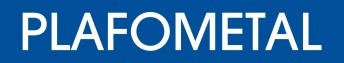 